Заказчик: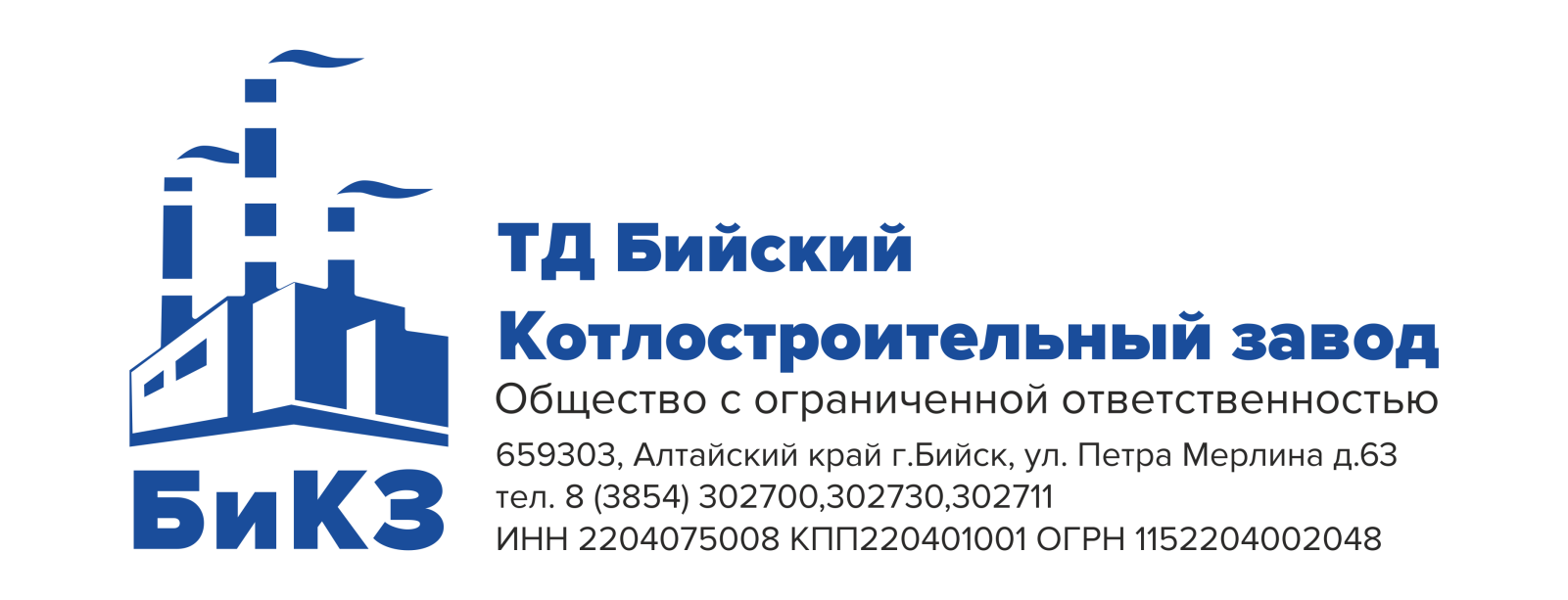 1.  Наименование  предприятия  __________________________________________________________2.  Адрес_______________________________________________________________________________ 3.  Контактный   телефон_________________________________________________________________4.   Ф.И.О.___________________________________________________________________________ Исходные данные:Объем работ: проектирование____  поставка оборудования____ монтаж____ пуско-наладка ____Здание котельной: существующее____  блочно-модульная ____Размещение котельной: отдельностоящая____ встроенная ____ пристроенная ____ крышная____Вид топлива:основное: природный газ___ , жидкое  	; уголь___   ; другое	;резервное: предусмотреть  	аварийное: предусмотреть  	Характеристика   топлива:, не предусматривается   ;, не предусматривается   ;природный газ: давление газа	МПа, теплотворная способность	ккал/м3;жидкое: вид	, марка	, ГОСТ	_;уголь: вид	, марка	, влажность	%, зольность	%; размер кусков до	мм., пыль и мелочь до 1 мм.	%.другое:  	Распределение тепловой нагрузки: отопление___________МВт (Гкал/ч);                                                                 горячее водоснабжение___________МВт (Гкал/ч);                                                                  технологические нужды__________МВт (Гкал/ч). Параметры теплоносителя: температура ______, ______;                                                    давление_____МПа. Система горячего водоснабжения: объем нагреваемой воды _____м3/ч;                                                                 температура исходной воды ______ (зимний период);                                                                 температура нагретой воды_______ (зимний период);                                                                 температура исходной воды ______ (летний период);                                                                 температура нагретой воды_______ (летний период);Параметры исходной воды:температура исходной воды на вводе в котельную: minоС,	maxоС.- давление исходной воды на вводе в котельную:	min	МПа, max	МПа.Данные анализа исходной воды:Общая жесткость	мг-экв/л, содержание железа	мг/л, щелочность	мг-экв/лЭлектроснабжение: ограничение на установленную мощность электропотребления котельной (если имеются) не более	кВт.Требования к автоматике котельной:наличие диспетчеризации: да    , нет    ;управление и контроль параметров от ПЭВМ: да   , нет   ;производитель автоматики и КИП: Россия и СНГ   , Импортное   .Наличие операторской:  да □, нет □.Требования к вспомогательному оборудованию котельной:запорная и регулирующая арматура: Россия и СНГ   , Импортное   ;насосное оборудование: Россия и СНГ    , Импортное    ;водоподготовка: Россия и СНГ   , Импортное   .Требования к узлам учета:природного газа: коммерческий    , некоммерческий    ;тепловой энергии: коммерческий   , некоммерческий   ;электроэнергии: коммерческий   , некоммерческий   ;Дымовая труба: включить в объем проектирования   , включить в объем поставки   .Требования к дымовой трубе: высота дымовой трубы	м.,самостоящая □; на выносных растяжках □.Автономный источник электроснабжения: требуется  , не требуется  ,дизель-генератор   , генератор на природном газе   .Дополнительно включить в объем поставки (баки дизтоплива, мазута, запчасти и т.д.):Дополнительные услуги на объекте заказчика:	.Наличие исходной разрешительной документации:Разрешение на топливо □; 	Разрешение на строительство □;    ТУ на водоснабжение □; ТУ на канализацию □; 		ТУ на электроснабжение □; 	          ТУ на дымовую трубу □;ТУ на слаботочные сети (телефон, радио) □; 			           Генплан □; Геофизика грунтов □; 		Геологические изыскания □; 		Акт выбора площадки □; Противопожарная сигнализация □; 					Охранная сигнализация □Наличие санузла: да   , нет   .Срок поставки котельной:	месяцев.